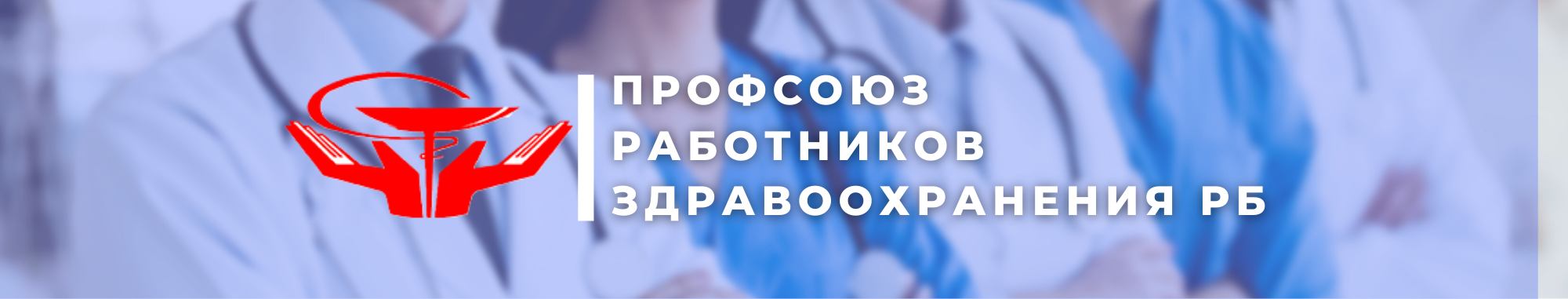 РЕСКОМ ПРОФСОЮЗА РАБОТНИКОВ ЗДРАВООХРАНЕНИЯ.   ИТОГИ ДЕКАБРЯ 2021 года№ п/пНаправление работыРеализация1.Мероприятия-10.12.2021 проведен фестиваль «Студенческие встречи – 2021», в котором приняли участие студенты 9 медицинских колледжей республики, победителям вручены дипломы и премиальные сертификаты.-17.12.2021 проведено заседание Президиума и Пленум РОБ ПРЗ РФ, семинар «День председателя», посвященные итогам года и вопросам информационной работы первичных профорганизаций в социальных сетях и мессенджерах.                                                                                                                      - Принято участие в заседаниях Президиума Федерации профсоюзов РБ; совещаниях Минздрава РБ, Правления ТФОМС; заседаниях Аттестационной комиссии Минздрава РБ по аттестации педагогических работников, Апелляционной комиссии МЗ РБ по вопросам страховых выплат переболевшим коронавирусом, Тарифной комиссии по внесению изменений в Тарифное соглашение по ОМС.- Поддержали команду Молодежного совета РОБ ПРЗ РФ по КВН (результат: победа в Кубке ВУЗов Главы РБ и участие команды в международном фестивале КиВиН-22 в Сочи), команду врачей РБ для участия в чемпионате России по мини-футболу (результат: 15 место), в чемпионате мира по джиу- джитсу (результат: серебряная и бронзовая медаль).2.Обращения - Обращение в Государственное собрание – Курултай РБ по проблемным вопросам службы скорой медицинской помощи, требующим урегулирования на законодательном уровне. - предложения в комиссии по коллективным переговорам и заключению коллективного договора ГБ №1 г. Октябрьский о поддержке подразделения СМП, по вопросам установления доплат.                                                                                                                                                                                      - Обращение о недопустимости нарушения трудовых прав уборщиц в ГБУЗ РБ Малоязовская ЦРБ.                                                                                                                                                                - Обращение в Министерство здравоохранения РБ  о возможностях обучения медработников силами профсоюза вопросам правой грамотности.                                                                                                     - Обращение в Министерство здравоохранения РБ об оказании содействия работникам РССМП и ЦМК в обеспечении досрочной пенсии  (смене наименования учреждения или признании тождественности наименований профессии).                                                                                                - Обращение в адрес Шаранской ЦРБ по вопросам установления «ковидных» выплат.                          - Обращение в адрес Мраковской ЦРБ о праве работников на получение специальных социальных выплат и по другим вопросам оплаты труда.                                                                                                - Предложения в ЦК Профсоюза о необходимости разграничения понятий «совместительство» и «сверхурочная работа» и внесении изменений в действующее постановление Минтруда России. 3.В интересах работников отрасли проведены- Экспертиза 26 проектов коллективных договоров и дополнительных соглашений, материалов СОУТ.        - 4 консультации с представителями работодателя и профсоюза об особенностях СОУТ, а также по предварительным результатам СОУТ в организациях здравоохранения РБ.- Выездные встречи с членами профсоюза и руководством Архангельской ЦРБ, Бирской ЦРБ, Акъярской ЦРБ, Баймакской ЦГБ, санатория Сакмар, обсуждены проблемы, приняты обращения.- Проведено анкетирование среди профорганизаций о потребностях в отдыхе и оздоровлении, сводная информация направлена в ЦК для анализа и выработки механизмов.                                        - Проанализированы положения постановления Минтруда России №41 от 30.06.2003 об особенностях работы по совместительству медработников, в ЦК Профсоюза направлены предложения по вопросам установления сверхурочной работы.                                                                - Подготовлены разъяснения для профактива о применении нового постановления Правительства РФ от 20.12.2021 №2365 по вопросам установления доп. отпусков отдельным категориям медработников. Благодаря настойчивой позиции профсоюзов удалось сохранить отпуска водителям СМП.                                                                                                                                                                                          - Принято участие в заседании Комиссии по трудовым спорам ГБУЗ РБ ЦГБ г. Сибай по вопросу установления специальных социальных выплат фельдшерам по приему вызовов.                                                                                                                                                    Консультативная и   правовая работаОказана консультативная помощь:- по письменным обращениям – 25 членам профсоюза                                                                                            - на личном приеме – 85  членам профсоюза                                                                                                                                           - по  телефону – 162 членам профсоюза, в т.ч. 78 представителям работодателяна Горячей линии Профсоюза – 12 членам профсоюза.- Юристы профсоюза участвовали в судебных заседаниях в г. Кумертау, г. Октябрьский, г. Нефтекамск, защищая права членов профсоюза по искам пациентов.- Выездные проверки финансовой дисциплины проведены в ППО г. Октябрьский, г. Туймазы.5.Солидарная помощь в бедеОказана материальная поддержка:- 46 членам профсоюза, переболевшим COVID-19, из 15 медорганизаций вручены санаторно-оздоровительные сертификаты.                                                                                                              - 5 членам профсоюза в связи со сложными жизненными ситуациями, в том числе 2 – в связи с пожаром.- Услугами профсоюзной кассы взаимопомощи воспользовались 14 членов профсоюза.6.Защита при профессиональных рисках в судах и правоохранительных органах- Оказана помощь членам профсоюза из 5 медорганизаций (подготовка медицинских работников к судебным заседаниям; сопровождение по уголовным делам; помощь при переговорах по внесудебному урегулированию спора.- Составлено 12 процессуальных документов  (возражения, заявления, ходатайства, апелляционные жалобы и др.).                                                                                                    - Принято участие в 8 судебных заседаниях в качестве представителей ответчика по искам пациентов по вопросам качества оказания медицинской помощи.  Сумма исковых требований снижена с 5,9 млн. рублей до 250 тысяч рублей.                                                                                                                                                                - По 2 случаям нападения на медработников оказывается помощь и юридическое сопровождение расследования. По 1 случаю материалы уголовного дела при активном участии юристов профсоюза переданы в суд.                                                                                                                                                  - По 2 уголовным делам  в отношении медработников адвокат профсоюза ведет сопровождение.                                                                                                       - Юристы профсоюза отстояли в суде право на гражданство члена профсоюза после неоднократных отказов органов внутренних дел. Медработник  получил паспорт гражданина РФ.7. Установление льготной пенсии- Подготовлено 12 исковых заявлений для обращения в суд по вопросам обжалования решений территориальных органов Пенсионного фонда РФ об отказе в назначении досрочной трудовой пенсии.                                                                                                  - Принято участие в 4 судебных заседаниях. По итогам судебных процессов 2 медработникам восстановлено право на досрочную пенсию.                                                                                                                                           - 15 членам профсоюза произведен расчет специального стажа.Экономическая эффективность от услуг юриста для членов профсоюза составила 175 тысяч рублей. 8.Социальные программы отдыха и туризма«Экономим с профсоюзом»- Достигнута договоренность о предоставлении скидок членам профсоюза в санаториях «Талкас» (10%),  «Красноусольский» (15%)- Услугами профсоюзного турагентства воспользовались 73 члена профсоюза и членов их семей. Экономия для них составила 250 тыс. руб.- Приобретено 200 сертификатов по льготной цене в Уфимский Аквапарк, членами профсоюза сэкономлено свыше 40 тыс. руб. (с аквапарком достигнута договоренность о скидке в 40% от розничной стоимости билета). 9.Информационная работа (публикации в СМИ и соцсетях)- На сайте, в соцсетях РОБ ПРЗ РФ размещено 45 собственных материалов (рост 13%).                                                                                    - В соцсетях работодателя размещено 27 материалов о работе профсоюза (рост в 2 раза).                                                                                       - В СМИ размещен 41 материал, в том числе  в газете «Солидарность» - 3, на сайте Центрального комитета Профсоюза - 6, районных газетах – 6, на ТВ – 3 сюжета.                                                                                                                                                                        - Проведен мониторинг соцсетей ППО, выработаны рекомендации для штатных председателей ППО, проведен семинар для председателей ППО по информационной работе. Подготовлены слайды, методические рекомендации по работе в ВК, Инстаграм. Итог: ППО Кумертау, ППО Поликлиника №50, ППО санаторий «Шафраново» создали собственные группы в соцсетях, активизировалась работа в соцсетях ППО, соцсетях работодателей. 